嘉義縣立太保國民中學108學年度第二學期第三次段考 一年級國文科試卷                                                             命題教師：黃宇正老師一、單選題：「我平靜如水的情感翻起滔天巨浪來」一句使用了譬喻修辭，下列何者也使用了這種手法？　
(Ａ)但它確在這快樂社會發生產生共鳴／產生共鳴來阻止一切暴力　(Ｂ)我以女神之名許願／思念像底格里斯河般的蔓延　(Ｃ)誰的江山／馬蹄聲狂亂　(Ｄ)是誰打翻前世櫃／惹塵埃是非。下列讀音寫成國字後，何者正確？　
(Ａ)病入膏「ㄏㄨㄤ」──盲　(Ｂ)「ㄏㄜˋ」然發現──郝　(Ｃ)舉班「ㄏㄨㄚˊ」然──譁　(Ｄ)「ㄐㄧㄝˋ」事說理──籍。老師請班上同學練習朗讀，請問下列哪位同學所說的話讀音正確？　
(Ａ)芷軒：阿水嫂是小君家的「佣」人→ㄩㄥ　(Ｂ)小薇：大姐的請「帖」設計得與眾不同→ㄊㄧㄝ　(Ｃ)志暉：這個打擊對他「猶」如晴天霹靂→ㄧㄡˊ　(Ｄ)有美：那個綁架犯的作為令他的父母蒙「辱」→ㄖㄨˇ。全班分組玩「動詞造句」比賽，但其中有一組同學沒有運用到動詞，是哪一組呢？　
(Ａ) 乙組：他的太太滿頭銀髮　(Ｂ) 甲組：我端了一杯熱騰騰的咖啡給他　(Ｃ)丙組：這件事令我很苦惱　(Ｄ)丁組：小偉總把錢放在桌上。孔老師舉辦「一字多義」競賽，請同學利用國語辭典，找出與「舉班」的「舉」字意思相同的詞語，答對同學就可拿到精美小禮物。下列哪位同學所寫的「舉」字詞語可以獲獎？　
(Ａ)小李：「舉」一反三　(Ｂ)小家：「舉」棋不定　(Ｃ)小同：「舉」世矚目　(Ｄ)小高：「舉」止不凡。小強在臉書上放了一張去非洲旅行的照片，下列哪一個網友的留言最具有偏見？　
(Ａ)花花：搭飛機去非洲旅行應該得花很多時間吧　(Ｂ)滿月：非洲的風景很漂亮呢　(Ｃ)小泉：非洲黑人的牙齒看起來好白喔　(Ｄ)洋洋：非洲的衛生不好，回國後有生病嗎。「譁然」是「聲音嘈雜的樣子」，下列詞語都有「然」字，何者不是形容聲音？　
(Ａ)砰然　(Ｂ)恍然　(Ｃ)鏗然　(Ｄ)轟然。下列文句，何者用字最為精簡？　
(Ａ)早知道事情會演變成如此這樣，就不必那麼累了　(Ｂ)只要我有一口氣在，絕不容許答應他人欺負你　(Ｃ)適度的休息，可以調劑勞累奔波的身心　(Ｄ)越是有學問的人，越是知道自己懂的不多。在視力與偏見一文中，下列哪一段敘述表現出作者仍保有偏見？　
(Ａ)我發現我隔壁座的老先生是位盲人　(Ｂ)我還弄了一杯熱騰騰的咖啡給他喝　(Ｃ)在月臺上，老先生的太太已在等他　(Ｄ)我赫然發現他太太是一位滿頭銀髮的黑人。「創業的人都會自然而然地想到上天，而敗家的人卻無時不想到自己。」原因為何？　
(Ａ) 前者能飲水思源，後者不知感恩惜福　(Ｂ) 前者創業艱難，後者守成不易　(Ｃ)往者不諫，來者可追　(Ｄ)順境不足喜，逆境不足憂。下列文句，何者用字完全正確？　
(Ａ)讀書要融會貫通，不可生吞活撥，死記硬背　(Ｂ)這幅人像素描畫得維妙維肖，跟本人的相似度極高　(Ｃ)今天晚會的節目，有一、二項表演得俗不可奈　(Ｄ)在驚慌失錯之下，他錯失了奪取錦標的機會。隔山打牛一文中，師父告誡男孩「今後斷斷不可隨意出手，因為以這種力量擊人，被打到的人體外無痕，內臟卻要移位」，其原因何在？　
(Ａ)努力學習功夫，才不會被人輕視　(Ｂ)功夫學成要謹慎使用，不可得意忘形　(Ｃ)江山代有才人出，所以要能精益求精　(Ｄ)路見不平，要能拔力相助。(甲)(乙)(丙)(丁)(戊)　文化中心書法展，展出張旭 自言帖，王羲之 蘭亭序及柳公權 玄祕塔碑。試問：在展覽中可以看到以上哪些字體？　
(Ａ)甲乙丙　(Ｂ)乙丙丁　(Ｃ)丙丁戊　(Ｄ)甲丁戊。　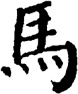 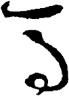 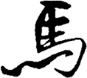 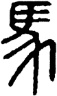 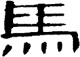 有關漢字形體的演變，下列敘述何者正確？　
(Ａ)甲骨文又叫鐘鼎文　(Ｂ)隸書徹底擺脫了圖畫性而成為純粹的符號，為方塊漢字奠定了基礎　(Ｃ)王羲之的蘭亭集序，堪稱名聞千古的草書傑作　(Ｄ)秦國一統天下，大篆成為全國統一使用之文字。根據天堂與地獄一文，「天堂」與「地獄」之間的分界線是什麼？　
(Ａ)心靈的充實與空虛　(Ｂ)智者與愚者的不同　(Ｃ)工作的勤奮與懶惰　(Ｄ)行事謹慎與散漫。陳之藩 謝天文中：「祖母總是摸著我的頭說：『老天爺賞我們家飽飯吃，記住，飯碗裡一粒米都不許剩，要是糟蹋糧食，老天爺就不給咱們飯了。』」從正面意義看以上一段話，作者的祖母所具的美德，不包括下列哪一項？　
(Ａ)功成不居　(Ｂ)感恩惜福　(Ｃ)慈祥睿智　(Ｄ)注重養生。「老天爺只提供你生活的基本素材，要怎麼調劑全靠你自己。同樣的材料在不同人的調配下，可以出現截然不同的色澤、香醇與味道。」請問下何者與本句旨意最為不相同？　
(Ａ)人生的滋味全依靠自己的調配，相同材料也能變幻出不同的滋味　(Ｂ) 在有限的基本素材中盡力發揮，也能從中獲得獨特的人生滋味　(Ｃ) 老天爺提供基本素材已經足夠，若要更多的調味需要自己去尋找　(Ｄ)人生基本素材可隨喜好增減，在有限之中調配與眾不同的人生滋味。「三個泥水匠正在砌磚牆，一個路人經過隨口問了一句：『你們在忙些什麼？』泥水匠甲說：『我忙著砌牆。』泥水匠乙說：『我忙著養家餬口。』泥水匠丙說：『我忙著建造一座宏偉的大廈。』多年後，甲乙兩人仍是泥水匠，但丙卻成了建築師。」以上故事的主要寓意為何？　
(Ａ)心態，決定人生高度　(Ｂ)同一事件，見解各異　(Ｃ)多元社會，應相互尊重與容納　(Ｄ)勞動使一個人的道德變得高尚。關於漢字演變的過程，下列何者正確？　
(Ａ)甲骨文→金文→篆書→楷書→隸書　(Ｂ)甲骨文→篆書→金文→隸書→楷書　(Ｃ)金文→甲骨文→篆書→隸書→楷書　(Ｄ)甲骨文→金文→篆書→隸書→楷書。「千奇百怪」指的是奇怪的世間萬象，「千」、「百」皆指多的意思，並非實數，請問下列何者選項中的數字是實數？　
(Ａ)五體投地　(Ｂ)亂七八糟　(Ｃ)十萬火急　(Ｄ)三令五申。以下各組成語之間的關係，何者與其他三者不同？　
(Ａ)暴殄天物／糟蹋糧食／鋪張浪費　(Ｂ)咬牙切齒／痛心疾首／深惡痛絕　(Ｃ)虛懷若谷／謙沖自牧／海納百川　(Ｄ)結草銜環／數典忘祖／過河拆橋。關於謝天一文，以下敘述何者最為妥當？　
(Ａ)辛勤播種，必能歡呼收成　(Ｂ)越有成就的人，越懂得謙卑　(Ｃ)舉頭三尺有神明，若要人不知，除非己莫為　(Ｄ)生死有命，富貴在天，一切不必強求。「如果你喝過咖啡，那你是否發現，人生就好比到咖啡店喝咖啡？」作者將人生比喻成到咖啡店喝咖啡，這樣行為有何用意？　
(Ａ)世界上的所有人都去過咖啡店，所以能理解這樣的比喻　(Ｂ)咖啡的滋味所有人都喜歡，就像人生也充滿各式的滋味　(Ｃ)藉由疑問句引起讀者的興趣，順便提出自己的獨特見解　(Ｄ)從日常經驗出發，說明自己人生最大的享受是享用咖啡。依據左圖表資料，下列敘述何者最適當？　
(Ａ)國道三號 新竹系統至高雄 燕巢系統通行費打折，可疏運國道車潮　(Ｂ)連假期間深夜零點到清晨六點，為了疏運車潮不收費　(Ｃ)國道三號 新竹系統至高雄 燕巢系統，深夜零點到三點需要收費　(Ｄ)連假期間仍享有二十公里優惠里程。「『刻板印象』這個詞於18世紀晚期收入英語詞彙中，用來形容印刷工人整版印刷的金屬模板。印刷範本使得大量複製相同版面成為可能。記者及政治新聞評論家華特．利普曼引申了 stereotype 的含義，於 1922 年賦予它『刻板印象』的含義。這一詞語自此用來形容人們腦海中對於某一特定人群的固化印象──往往不怎麼正面。」本文主要在說明下列何者？　
(Ａ)「刻板印象」詞彙出現的因由　(Ｂ)18世紀英國社會擁有的刻板印象　(Ｃ)英語辭典收入詞彙的標準規範　(Ｄ)歐洲社會對印刷工人的刻板印象。一則符合報導原則的新聞，應避免記者個人主觀的推論與判斷。下列選項何者符合上述的報導原則？　
(Ａ)某卡通玩偶流行全臺，可見民眾都具有赤子之心　(Ｂ)所有砂石車司機都是惡意的肇事者，政府應嚴加取締　(Ｃ)某民代選前造勢晚會，聚集數萬群眾，聲勢浩大，勝券在握　(Ｄ)醫生提出警告，這一波腸病毒可能導致孩童死亡，民眾須有所防範。對人使用「胸無城府」，有褒揚意思，下列哪一項也屬於此類？　
(Ａ)師心自用　(Ｂ)納諫如流　(Ｃ)居心叵測　(Ｄ)胸無點墨。下列哪一句沒有贅字？　
(Ａ)我說的話一點也不假，請不要懷疑　(Ｂ)我感謝上蒼老天爺賜給我的幸運　(Ｃ)那些不好的習慣一定絕對不可再犯　(Ｄ)她雪白的頭髮和不停一直顫抖的聲音讓我印象深刻。下列哪句話不能形容視力與偏見一文中老先生對黑人的看法？　
(Ａ)先入為主　(Ｂ)以偏概全　(Ｃ)一竿子打翻一船人　(Ｄ)近墨者黑。證嚴法師：「有願放在心裡，沒有身體力行，正如耕田不播種，皆是空過恩緣。」其含義同於下列何者？　
(Ａ)得之於人者太多，出之於己者太少　(Ｂ)要滴下眉毛上的汗珠，才能撿起田中的麥穗　(Ｃ)一粥一飯，當思來處不易　(Ｄ)人生最大的財富，就是積極光明的思考。鋼琴家波奇，有一次在美國 密西根州的福林特演奏。當他面臨出場的一刻，才發現在座人數不到五成。他真的很失望，但他知道不能夠讓這種失望的情緒影響演出。於是他走向舞臺，向觀眾一鞠躬，然後對著觀眾說：「福林特這個城市一定很有錢！」觀眾紛紛好奇看著波奇，稍作停頓之後，波奇繼續說：「我看到你們每個人都買了三個座位的票！」請根據本文內容，選出與其主旨相同之選項。　
(Ａ)只會幻想而不行動的人，永遠也體會不到收穫果實時的喜悅　(Ｂ)行動是治癒恐懼的良藥，而猶豫、拖延將不斷滋養恐懼　(Ｃ)海浪的品格，就是無數次地被礁石擊碎又無數次地撲向礁石　(Ｄ)幽默是表明工人對自己事業具有信心並且表明自己占著優勢的標誌。「信釣於城下，諸母漂，有一母見信飢，飯信，竟漂數十日。信喜，謂漂母曰：『吾必有以重報母。』母怒曰：『大丈夫不能自食，吾哀王孫而進食，豈望報乎？』」（史記‧淮陰侯列傳）請根據韓信及漂母的言行內容，從選項中選出最符合其中所要表達的主旨。　
(Ａ)不敢高聲語，恐驚天上人　(Ｂ)無道人之短，無說己之長　(Ｃ)施人慎勿念，受施慎勿忘　(Ｄ)未諳姑食性，先遣小姑嘗。海倫‧凱勒曾說：「人格無法在平和中養成。只有經歷試煉與折磨，靈魂才得以強化，視野才得以明晰。」這段話與下列哪一選項說明的道理相同？　
(Ａ)盛年不重來，一日難再晨；及時當勉勵，歲月不待人　(Ｂ)不經一番寒徹骨，焉得梅花撲鼻香　(Ｃ)業精於勤，荒於嬉；行成於思，毀於隨　(Ｄ)智者千慮，必有一失；愚者千慮，必有一得。二、題組：▲閱讀下文，回答第34-35 題請問西施為何會常常皺眉？(Ａ)西施有心痛的毛病，且常常發作　(Ｂ)西施喜歡引人注意，故裝模作樣　(Ｃ)西施弱不禁風，不能行走自如　(Ｄ)西施善於表現出柔弱的樣子。請問西施皺眉依舊美麗的原因何在？　(Ａ)西施本身就是美女，所以做什麼都美　(Ｂ)西施善於表現柔弱的樣子，惹人憐愛　(Ｃ)西施痛苦皺眉的樣子，引人心疼憐惜　(Ｄ)西施皺眉的樣子，恰到好處有種病態美。▲閱讀下文，回答第36-37 題荊棘回答：「我本來就是見到東西就刺啊！」此句話的涵義為何？(Ａ)物各有性，順天而已　(Ｂ)以牙還牙，以眼還眼　(Ｃ)人不為己，天誅地滅　(Ｄ)謀事在人，成事在天。根據上文，如果要對狐狸提出忠告，下列何者最恰當？　(Ａ)藏器於身，待時而動　(Ｂ)有所不得，反求諸己　(Ｃ)見侮而不鬥，辱也　(Ｄ)己所不欲，勿施於人。▲閱讀下文，回答第38-41 題　　　　「這位老伯伯衣服很整齊，頭髮梳得很好，鬍子也刮得很乾淨。」根據以上這段描述，用哪一句成語來形容他最貼切？　(Ａ)衣衫襤褸　(Ｂ)衣冠楚楚　(Ｃ)衣不蔽體　(Ｄ)衣錦還鄉。「村民們相互分享大家的喜樂，也分擔大家的憂傷。」這句話的含義，與下列何者最接近？　(Ａ)非我族類，其心必異　(Ｂ)不是你死，就是我活　(Ｃ)有福同享，有難同當　(Ｄ)飽食終日，無所用心。「走了約十分鐘以後，忽然鐘聲又再響起，這次我們數了一下，鐘聲一共是十七下，我們都記得，這表示有人病重，已經快去世了。」這個快去世的人應該是誰？　(Ａ)神父　(Ｂ)村中某人　(Ｃ)阿杰　(Ｄ)老伯伯。「雖然天籟村永遠消失了，但我和阿杰卻一直常常聽到那裡的鐘聲」，由此可以想見作者及朋友的什麼情況？(Ａ)關懷他人的心已深植　(Ｂ)兩人聽力已受損　(Ｃ)因友人去世而感到不安　(Ｄ)兩人皆得到幻聽症。▲閱讀下文，回答第42-44 題本文中，「前面的水果」不包括下列哪一種？  　(Ａ)西瓜　(Ｂ)蜜瓜　(Ｃ)葡萄　(Ｄ)芭樂。下列何者所使用的設問法與其他三者不同？(Ａ)什麼才算「高貴水果」　(Ｂ)誰才是第一名　(Ｃ)這其間，真有貴賤之分　(Ｄ)哪些是祂的草草之筆。本文中，「後面人」除了指飛機後面經濟艙的旅客，還隱含了什麼意思？　(Ａ)經濟能力比較差的人　(Ｂ)搭不上飛機的人　(Ｃ)態度不佳的旅客　(Ｄ)已經預訂好回程的旅客。▲閱讀下文，回答第45-47 題林琴南早年貧困時從事什麼職業？(Ａ)傭工　(Ｂ)翻譯員　(Ｃ)教師　(Ｄ)菜販。「我今友汝」、「遂相為友」兩句中的「友」字，意義為何？　(Ａ)前者指「朋友」；後者指「結交」　(Ｂ)前者指「結交」；後者指「朋友」　(Ｃ)都是「朋友」的意思　(Ｄ)都是「結交」的意思。(   )文中「菜傭謝弗敢當」，是什麼原因？　(Ａ)菜傭對林琴南的說法不敢苟同　(Ｂ)菜傭不敢收受林琴南的施捨  (Ｃ)菜傭對林琴南的為人不認同　(Ｄ)菜傭認為自己職業卑下，不敢高攀。▲閱讀下文，回答第48-50 題【甲】    宋代有近百次的大規模傳染病發生。除了天然災害所引起的疫病，戰爭也使軍隊和邊境的疫病次數超越前代。此外，不合理的生活方式所引發的疫病也逐漸增多，例如淳熙五年寧海縣的疫病，便是當地人食用海鰍所致。     當疫病流行，政府通常令翰林院醫官、太醫局派人巡診賜藥，如紹興二十六年，臨安疫，宋高宗令醫官配製小柴胡湯醫治患者。改善環境衛生也是一項作為，如真德秀任職泉州時，見城內溝渠淤塞，蒸為癘疫，乃下令清理。為防止疫情擴散，政府也採取隔離病人的措施，如元祐四年，杭州因乾旱而發生大疫，蘇軾設立專門的「病坊」來收治患者。蘇軾在杭州的賑災抗疫，不僅蘇轍在其兄的墓誌銘有具體記載，明代醫書也說蘇軾以「聖散子」這帖藥方為滿城病患施救。後來，政府以「安濟坊」為名在各地設置這類病坊， 持續推行「以病人輕重而異室處之，以防漸染」。（改寫自韓毅宋代政府應對疫病的歷史借鑒） 【乙】     明年方春，即減價糶常平米，民遂免大旱之苦。公又多作饘粥、藥劑，遣吏挾醫，分坊治病，活者甚眾。公曰：「杭，水陸之會，因疫病死比他處常多。」乃裒羨緡得二千， 復發私橐得黃金五十兩，以作病坊，稍蓄錢糧以待之。（蘇轍東坡先生墓誌銘）                                                                  注：糶(ㄊㄧㄠˋ)：出售穀物                                                                                裒(ㄆㄛˊ)：聚集                                                                                羨緍(ㄇㄧㄣˊ)：盈餘款項                                                                                橐(ㄊㄨㄛˊ)：錢袋【丙】48.(   )依據甲文，關於宋代防治傳染病的敘述，何者錯誤？　(Ａ)逐漸意識到公共衛生與疫病相關　(Ｂ)翰林院醫官和太醫局多參與救治　(Ｃ)加強邊境檢查以免疫病危及軍隊　(Ｄ)透過隔離降低患者交互感染機率。49.(   )依據甲、乙二文，關於蘇軾在杭州賑災抗疫的措施，何者正確？　(Ａ)讓受災戶減免應繳米糧　(Ｂ)以御賜丹藥治療重症者　(Ｃ)向兩千人募得救濟善款　(Ｄ)自掏腰包補充病坊資金。50.(   )依據丙表，甲文蘇軾面臨的「因乾旱而發生大疫」，最可能是何種傳染病？　(Ａ)傷寒、結核病　(Ｂ)百日咳、結核病　(Ｃ)傷寒、桿菌性痢疾　(Ｄ)桿菌性痢疾、退伍軍人病。西施病心而顰其里。其里之醜人，見而美之，歸亦捧心而顰其里。其里之富人見之，堅閉門而不出；貧人見之，挈妻子而去之走。彼知顰美而不知顰之所以美。
                                                                               注：顰：皺眉。                                                                                   挈：帶領伊索寓言
　　有隻狐狸急著要跳過籬笆，結果滑了一跤。匆忙間，牠抓住一株荊棘，可是腳卻被荊棘的刺扎傷了，血流不止。狐狸痛得大叫說：「我要你幫我，沒想到你卻害我！」荊棘回答說：「老兄，你錯了！你扶我是想穩住自己，可是我本來就是見到東西就刺啊！」鐘聲又再響起（節錄）　　　李家同
　　我和阿杰都是暨南大學的學生，我們來到了這個學校以後，發現附近有好多地方可以去遊山玩水，一到週末，我和阿杰就到埔里附近去玩，第一年，我們只有腳踏車，第二年，我們都有了機車，出遊的範圍就越來越廣了。
　　有一天，我們來到了一個叫做倒影村的地方，忽然看到一個殘破的路標，路標指的地方是天籟村。
　　走了兩個小時，我們終於到了天籟村，顯然，這裡曾經熱鬧過，我們看到派出所、衛生所、一些小店、一所小學、一些住家和一座教堂，我和阿杰這時才感到一點不安。
　　在我們要打道回府的時候，忽然看到一間屋子裡居然有一位老先生住在裡面，這位老伯伯衣服很整齊，頭髮梳得很好，鬍子也刮得很乾淨，他看到我們，極為高興，因為他已經好久沒有見到人了。
　　老先生帶我們四處去張望，他顯然對這裡的一草一木，都嚮往不已。
　　我們走到了那座教堂，教堂是紅磚造的，教堂外面有一個很高的架子，架子上有一座鐘，我和阿杰大喜過望，搶著去搖動繩子來敲鐘，鐘聲清脆無比，而且好像可以傳得好遠，這種在山谷中打鐘的動作，僅僅在夢裡夢到過，我和阿杰都為了能夠敲鐘而興奮不已。
　　老伯伯告訴我們，這座鐘過去是不能亂打的，因為當年，這座鐘是用來傳遞信息的，有人生孩子，鐘敲十下；有人去世，鐘敲十二下；有人生重病，快去世了，鐘敲十七下，意思是大家應該為他的靈魂祈禱。鐘敲八下，大概是叫大家來開會；鐘敲十一下，是叫大家來望彌撒，至於每天黃昏的時候，鐘聲是要大家靜下心來晚禱。
　　在這個村子裡，誰都認識誰，所謂雞犬相聞也。村民們相互分享大家的喜樂，也分擔大家的憂傷。他在臺北，住在一個公寓，隔壁住的是誰，他常常弄不清楚。鄰居搬走了，他也不知道。這麼多年來，他一直懷念著這個鐘聲，因為鐘聲代表一個互相關懷的社會。他說他曾經感覺過互相關懷的滋味，老了以後，越發懷念這種感覺。
　　我和阿杰不約而同地告訴老伯伯，我們知道如何進來，我們以後有空，一定會再來看看他的，老伯伯卻說他可能在短期內要離開了。太陽快下山，老伯伯催我們離開。他說我們必須在天黑之前走回倒影村，他說萬一迷路，就沿著河往低處走，一定會走回文明的。我們只好走了。走了約十分鐘以後，忽然鐘聲又再響起，這次我們數了一下，鐘聲一共是十七下，我們都記得，這表示有人病重，已經快去世了。阿杰說，怪不得老伯伯說他快離開了。所謂落葉歸根也。
　　我們兩個人，大概一輩子都不會忘記那代表著互相關懷的鐘聲。事實上，我們都發現，只要我們關懷別人，天籟村的鐘聲就會響起。
　　我們曾經又去倒影村一次，但我們找不到天籟村的入口了，雖然天籟村永遠消失了，但我和阿杰卻一直常常聽到那裡的鐘聲，因為我們知道天籟村鐘聲深刻而特殊的意義。前面的水果　　　張曉風
　　在飛往北美的旅途上，一位空服員溫柔地蹲在我的座椅旁，小聲對我說：「我認識妳，妳有什麼需要？可以跟我說。」
　　我說不要。
　　「這樣吧！」她忽然眼睛一亮，「我待會給你端一點『前面的水果』來！」
　　大概經過五秒鐘，我忽然想通了，前面的水果就是指「頭等艙的水果」，而我坐的是經濟艙。我們「後面人」吃的是「後面水果」。
　　我很好奇，「前面的人」究竟吃些什麼，什麼才算「高貴水果」？所有的水果，對我而言都是高貴華美的，誰才是第一名？
　　她端來的水果有四色，西瓜、橘色蜜瓜、翠玉色蜜瓜和紫葡萄，而「後面水果」因為剛吃過，所以也還記得，那是「西瓜」、「翠玉色蜜瓜」和「芭樂」。這其間，真有貴賤之分？優劣之判嗎？如果問上帝自己，我看祂老人家也未必弄得懂，哪些水果是祂的精心傑作，哪些是祂的草草之筆？ 
                     注：頭等艙的價格通常是經濟艙的兩倍之多，故搭乘頭等艙的旅客通常也會有比較好的服務。清稗類鈔
　　林琴南 清 光緒舉人，致力古文，擅譯西書，名重一時。琴南早年甚貧，授徒奉母，時苦不給。一日，有賣菜傭弛擔，息其門首。出見，與語，菜傭自言家止一母，負販所得，以供甘旨外，無他求，林嘆曰：「若然，我儕之友也。」菜傭謝弗敢當，林曰：「若無然，我儕操業不同，能孝母一也，我今友汝也。」遂相為友。
                                          注：①時苦不給：時常苦惱奉養不足。 ②弛擔：放下擔子。                                              ③甘旨：子女供養父母生活所需。 ④若然：你如此。                                              ⑤儕：同輩、同類的人。　       ⑥菜傭「謝」弗敢當：辭謝。傳染病簡介傳染病簡介傷寒由傷寒桿菌引起的腸道傳染病，多發生於缺乏乾淨水源或環境衛生較差的地區。百日咳由百日咳桿菌侵犯呼吸到引起的疾病，一年四季都可能發生，病患多半是五歲以下兒童。結核病由結核桿菌引起的慢性傳染病，主要藉由飛沫與空氣傳染，常發生在與病患同住一室的家人。桿菌性痢疾由志賀氏桿菌引起的腸道疾病，在缺乏乾淨水源或環境衛生較差的地區容易流行。退伍軍人病由退伍軍人菌引起的疾病，水塔與冷熱水源都曾發現此菌，目前尚無人傳人的病例。12345678910BCCACDBDDA11121314151617181920BBABADCADA21222324252627282930DBCAADBADB31323334353637383940DCBAAABBCD41424344454647484950ADCACBDCDC